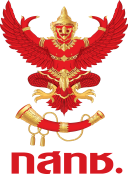 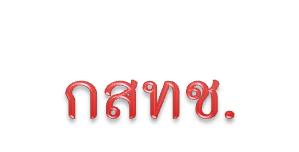 เอกสารประกอบการรับฟังความคิดเห็นสาธารณะ(ร่าง) ประกาศคณะกรรมการกิจการกระจายเสียง กิจการโทรทัศน์ และกิจการโทรคมนาคมแห่งชาติ เรื่อง เงื่อนไขมาตรฐานในการอนุญาตประกอบกิจการโทรคมนาคม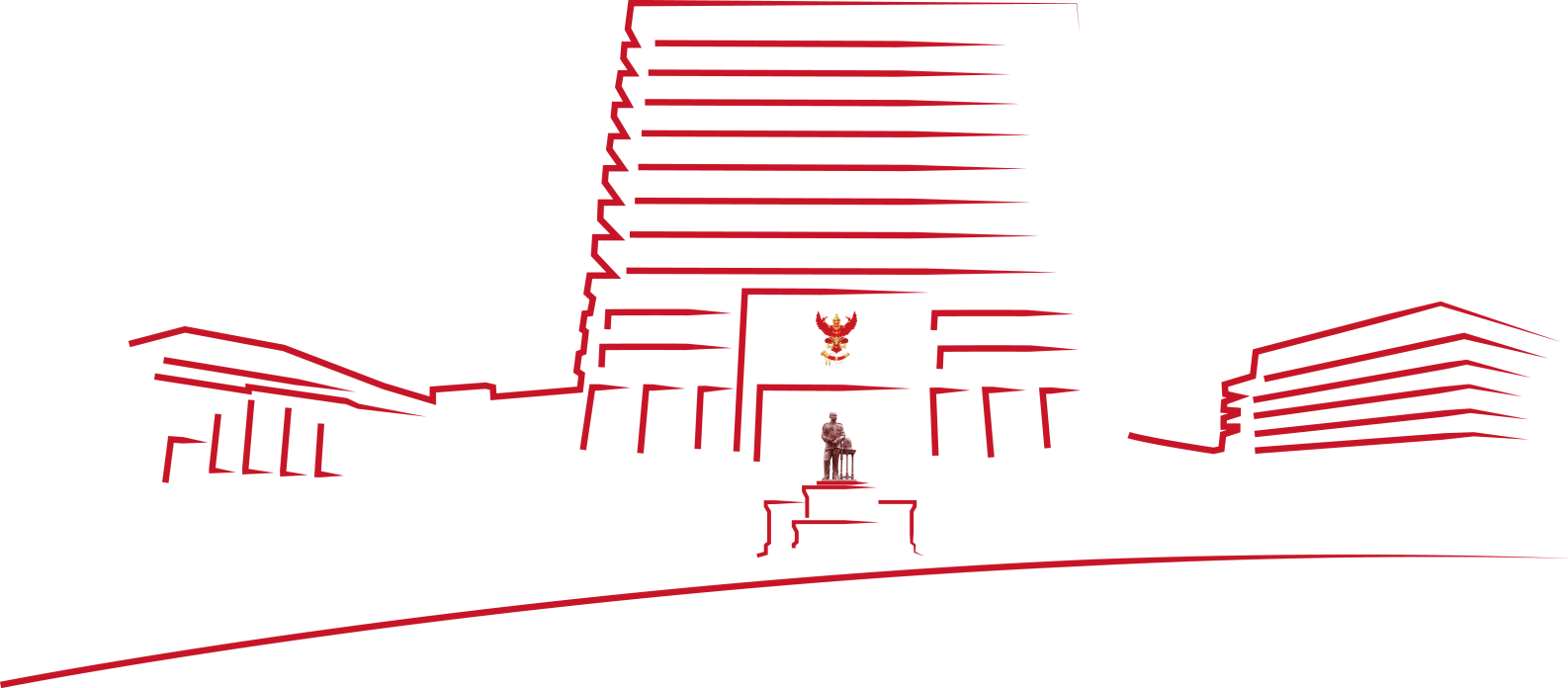 สำนักงานคณะกรรมการกิจการกระจายเสียง กิจการโทรทัศน์ และกิจการโทรคมนาคมแห่งชาติสำนักการอนุญาตประกอบกิจการโทรคมนาคม ๑๘๗ ถนนพหลโยธิน ซอย ๘ (สายลม) แขวงสามเสนใน เขตพญาไท กรุงเทพมหานคร ๑๐๔๐๐เว็บไซต์: www.nbtc.go.thธันวาคม ๒๕๖๓ส่วนที่ ๑ ความเป็นมาและเหตุผลความจำเป็น		สืบเนื่องประกาศ กทช. เรื่อง เงื่อนไขมาตรฐานในการอนุญาตประกอบกิจการโทรคมนาคม     ใช้บังคับมาตั้งแต่ปี พ.ศ. ๒๕๕๐ ประกอบไปด้วยเงื่อนไขย่อยกว่า ๑๑ ฉบับตามแบบใบอนุญาตในขณะนั้น 
เมื่อระยะเวลาผ่านไปจนปัจจุบัน กสทช. ได้ออกกฎเกณฑ์เพิ่มเติม โดยเฉพาะอย่างยิ่งการออกประกาศ กสทช. เรื่อง หลักเกณฑ์และวิธีการอนุญาตประกอบกิจการโทรคมนาคม ในปี พ.ศ. ๒๕๖๒ ซึ่งกำหนดหลักเกณฑ์          ที่เกี่ยวข้องกับการประกอบกิจการโทรคมนาคมใหม่ ซึ่งมีการเปลี่ยนแปลงแนวทางการกำกับดูแลใบอนุญาต      เป็น ๒ ระดับคือการกำกับดูแลการประกอบกิจการโทรคมนาคมแบบมีโครงข่ายและการประกอบกิจการโทรคมนาคมแบบไม่มีโครงข่าย และมีการยกเลิกกฎเกณฑ์ที่เกี่ยวข้องกับการอนุญาตประกอบกิจการโทรคมนาคมหลายฉบับ สำนักงาน กสทช. จึงเห็นว่ามีความจำเป็นต้องแก้ไขเงื่อนไขในการอนุญาตประกอบกิจการโทรคมนาคมให้เป็นไปตามกฎหมายดังกล่าว 		ในการดำเนินการแก้ไขประกาศ กทช. เรื่อง เงื่อนไขมาตรฐานในการอนุญาตประกอบกิจการโทรคมนาคม สำนักงาน กสทช. โดย ปท.๑ มีการดำเนินการ ดังนี้		๑. รวบรวมสภาพปัญหาที่เกิดจากการบังคับใช้เงื่อนไข		๒. ปรับปรุงเงื่อนไขให้สอดคล้องกับประกาศ กสทช. เรื่อง หลักเกณฑ์และวิธีการอนุญาตประกอบกิจการโทรคมนาคมฉบับปัจจุบันที่ได้ประกาศลงราชกิจจานุเบกษา เมื่อวันที่ ๑๙ มีนาคม ๒๕๖๓ และประกาศ กสทช. และหลักเกณฑ์ต่าง ๆ ที่เกี่ยวข้อง เพื่อปรับปรุงให้กฎหมายที่กำหนดในเงื่อนไขเป็นกฎหมาย      ที่บังคับใช้อยู่ในปัจจุบัน		๓. ยุบรวมเงื่อนไขทั้ง ๑๑ ฉบับให้เหลือเพียง ๒ ฉบับคือ เงื่อนไขสำหรับผู้รับใบอนุญาตประกอบกิจการโทรคมนาคมที่มีโครงข่าย และเงื่อนไขสำหรับผู้รับใบอนุญาตประกอบกิจการโทรคมนาคมที่ไม่มีโครงข่าย		๔. ปรับปรุงข้อกำหนดแต่ละข้อ โดยพิจารณาถึงความจำเป็นของข้อกำหนดแต่ละข้อในการคงไว้ในเงื่อนไข ตรวจสอบความซ้ำซ้อนของข้อกำหนด และปรับถ้อยคำให้กระชับ รัดกุม และเป็นปัจจุบันมากยิ่งขึ้น		ในการนี้ สำนักงาน กสทช. โดย ปท.๑ จึงได้ยก (ร่าง) ประกาศ กสทช. เรื่อง เงื่อนไขมาตรฐาน ในการอนุญาตประกอบกิจการโทรคมนาคม เพื่อให้เกิดความสอดคล้องกับประกาศ กสทช. เรื่อง หลักเกณฑ์และวิธีการอนุญาตประกอบกิจการโทรคมนาคมและกฎหมายอื่นที่เกี่ยวข้อง เพื่อให้การกำกับดูแลการประกอบกิจการโทรคมนาคมเป็นไปอย่างมีประสิทธิภาพส่วนที่ ๒ สาระสำคัญร่างประกาศฯ	๒.๑ ประเภทเงื่อนไขในการอนุญาต	ร่างประกาศฯ นี้ กำหนดเงื่อนไขในการอนุญาตไว้ ๒ ประเภท ได้แก่	(๑) เงื่อนไขในการอนุญาต ใบอนุญาตประกอบกิจการโทรคมนาคมแบบที่มีโครงข่ายเป็นของตนเอง เพื่อใช้สำหรับใบอนุญาตประกอบกิจการโทรคมนาคมแบบที่สาม และใบอนุญาตประกอบกิจการโทรคมนาคมแบบที่สอง ที่มีโครงข่ายเป็นของตนเอง	(๒) เงื่อนไขในการอนุญาตใบอนุญาตประกอบกิจการโทรคมนาคมแบบที่ไม่มีโครงข่ายเป็นของตนเอง เพื่อใช้สำหรับใบอนุญาตประกอบกิจการโทรคมนาคมแบบที่หนึ่ง และใบอนุญาตประกอบกิจการโทรคมนาคมแบบที่สอง ที่ไม่มีโครงข่ายเป็นของตนเอง๒.๒ การบังคับใช้ของร่างประกาศฯ     	ผู้รับใบอนุญาตที่ได้รับใบอนุญาตอยู่ก่อนประกาศนี้ใช้บังคับ มีหน้าที่ต้องปฏิบัติตามเงื่อนไขในการอนุญาตทันทีที่ประกาศนี้มีผลใช้บังคับ ๒.๓ การกำหนดเงื่อนไขในการอนุญาต 	เงื่อนไขในการอนุญาตสำหรับผู้รับใบอนุญาตประกอบกิจการโทรคมนาคมที่ไม่มีโครงข่ายและเงื่อนไขสำหรับผู้รับใบอนุญาตประกอบกิจการโทรคมนาคมที่มีโครงข่าย ที่กำหนดในร่างประกาศ กสทช. เรื่อง เงื่อนไขมาตรฐานในการอนุญาตประกอบกิจการโทรคมนาคมฉบับนี้ มีหลักการเหตุผลและที่มาดังนี้	๑) กำหนดตามเงื่อนไขเดิมตามประกาศ กทช. เรื่อง เงื่อนไขมาตรฐานในการอนุญาตประกอบกิจการโทรคมนาคม ซึ่งอาจมีการปรับปรุงข้อความเล็กน้อย เพื่อให้เป็นปัจจุบันและมีความชัดเจนมายิ่งขึ้น	๒) กำหนดตามเงื่อนไขในการอนุญาตที่ผู้รับใบอนุญาตได้รับอยู่แล้วในปัจจุบัน ทั้งที่เป็นเงื่อนไขเฉพาะรายและที่กำหนดเป็นมาตรการสำหรับผู้รับใบอนุญาตที่กำหนดไว้ในภาคผนวก ซึ่งสำนักงาน กสทช. พิจารณาแล้วว่าเงื่อนไขดังกล่าวมีลักษณะที่สมควรใช้บังคับกับผู้รับใบอนุญาตทุกราย	๓) กำหนดเงื่อนไขให้สอดคล้องกับข้อกำหนดตามประกาศ กสทช. เรื่อง หลักเกณฑ์และวิธีการอนุญาตประกอบกิจการโทรคมนาคม โดยมีทั้งการแก้ไขเงื่อนไขเดิมให้สอดคล้องกับกฎหมายใหม่ และเพิ่มเติมเป็นเงื่อนไขข้อใหม่	๔) กำหนดเงื่อนไขขึ้นใหม่ เพื่อเพิ่มเติมเงื่อนไขที่จำเป็นในการกำกับดูแลและกำหนดรายละเอียดในทางปฏิบัติให้ชัดเจนยิ่งขึ้น 		   ส่วนที่ ๓ ประเด็นรับฟังความคิดเห็นสาธารณะ	ความคิดเห็นต่อ (ร่าง) ประกาศ กสทช. เรื่อง เงื่อนไขมาตรฐานในการอนุญาตประกอบกิจการโทรคมนาคม๑. การกำหนดประเภทเงื่อนไขในการอนุญาตเป็น ๒ ประเภท ได้แก่ เงื่อนไขในการอนุญาต ใบอนุญาตประกอบกิจการโทรคมนาคมแบบที่มีโครงข่ายเป็นของตนเอง และเงื่อนไขในการอนุญาตใบอนุญาตประกอบกิจการโทรคมนาคมแบบที่ไม่มีโครงข่ายเป็นของตนเอง ...................................................................................................................................................................................................................................................................................................................................................................................................................................................................................................................................................................................................................................................................................................................................................................................................................................................................................................................................................................................................................................................................................................................................................................................................................................................................................................................................................................................................................................................................................................................................................................................................................................................................................................................................................................................................................................................................................................................................๒. ความเห็นต่อข้อกำหนดของเงื่อนไขฯ...................................................................................................................................................................................................................................................................................................................................................................................................................................................................................................................................................................................................................................................................................................................................................................................................................................................................................................................................................................................................................................................................................................................................................................................................................................................................................................................................................................................................................................................................................................................................................................................................................................................................................................................................................................................................................................................................................................................................๓. ข้อเสนอแนะเกี่ยวกับเงื่อนไขที่ควรกำหนดเพิ่มเติม/หรือควรยกเลิก พร้อมแสดงเหตุผล...................................................................................................................................................................................................................................................................................................................................................................................................................................................................................................................................................................................................................................................................................................................................................................................................................................................................................................................................................................................................................................................................................................................................................................................................................................................................................................................................................................................................................................................................................................................................................................................................................................................................................................................................................................................................................................................................................................................................๔. การบังคับใช้เงื่อนไขกับผู้รับใบอนุญาตประกอบกิจการโทรคมนาคมรายเดิม...................................................................................................................................................................................................................................................................................................................................................................................................................................................................................................................................................................................................................................................................................................................................................................................................................................................................................................................................................................................................................................................................................................................................................................................................................................................................................................................................................................................................................................................................................................................................................................................................................................................................................................................................................................................................................................................................................................................................๕. อื่นๆ...................................................................................................................................................................................................................................................................................................................................................................................................................................................................................................................................................................................................................................................................................................................................................................................................................................................................................................................................................................................................................................................................................................................................................................................................................................................................................................................................................................................................................................................................................................................................................................................................................................................................................................................................................................................................................................................................................................................................หมายเหตุ๑. ระยะเวลาการรับฟังความคิดเห็นและการนำส่งเอกสารแสดงความคิดเห็นต่อสำนักงาน กสทช.    ตั้งแต่วันที่ ๒๓ ธันวาคม ๒๕๖๓ ถึง ๒๒ มกราคม ๒๕๖๔ โดยขอให้ตั้งชื่อเรื่อง “แสดงความคิดเห็น            ต่อร่างประกาศ กสทช. เรื่อง เงื่อนไขมาตรฐานในการอนุญาตประกอบกิจการโทรคมนาคม๒. วิธีการนำส่งแบบแสดงความคิดเห็นฯ ๓. กรณีมีข้อมูลสอบถามเพิ่มเติม โปรดติดต่อหมายเลขโทรศัพท์ ๐๒-๖๗๐-๘๘๘๘ ต่อ ๗๓๕๔, ๗๓๓๗ที่มาของข้อกำหนดหัวข้อเงื่อนไขเดิมตามประกาศ กทช. เรื่อง เงื่อนไขมาตรฐานในการอนุญาตประกอบกิจการโทรคมนาคมข้อ ๒   คุณสมบัติของผู้รับใบอนุญาตข้อ ๖   การเปลี่ยนแปลงขอบเขตพื้นที่ให้บริการข้อ ๘   ค่าธรรมเนียมและการจัดสรรรายได้ในการประกอบกิจการโทรคมนาคม  ข้อ ๑๑	ทรัพยากรโทรคมนาคมข้อ ๑๘ 	การให้บริการพิเศษข้อ ๒๓ 	การปฏิบัติตามสัญญาอันเกี่ยวเนื่องกับการประกอบกิจการโทรคมนาคมที่ทำกับต่างประเทศข้อ ๒๔	การเปลี่ยนแปลงเงื่อนไขในการอนุญาตเงื่อนไขเดิมที่บังคับใช้กับผู้รับใบอนุญาตอยู่แล้วข้อ ๑๒  มาตรฐานของเครื่องโทรคมนาคมและอุปกรณ์ข้อ ๑๓  การรักษาคุณภาพการให้บริการโทรคมนาคมข้อ ๑๕ 	มาตรการการรักษาความน่าเชื่อถือของระบบข้อ ๑๖	แผนการปรับปรุงระบบโทรคมนาคมและแผนสำรองกรณีเกิดเหตุขัดข้อง ข้อ ๑๗ 	มาตรการสำหรับเหตุฉุกเฉินและภัยพิบัติ  เงื่อนไขที่แก้ไขให้สอดคล้องกับข้อกำหนดตามประกาศ กสทช. เรื่อง หลักเกณฑ์และวิธีการอนุญาตประกอบกิจการโทรคมนาคมข้อ ๑   นิยามข้อ ๔   ระยะเวลาการอนุญาตและการต่ออายุใบอนุญาตข้อ ๕   การเพิ่ม การขยายขอบเขตการอนุญาต การพักหรือหยุด และการเลิกกิจการข้อ ๑๙ 	การแสวงหาผลประโยชน์อื่นนอกเหนือจากการให้บริการโทรคมนาคมข้อ ๒๐ 	การดำเนินการเพื่อความปลอดภัยของสังคมและความมั่นคงของรัฐข้อ ๒๑ 	มาตรการคุ้มครองการประกอบการในกิจการโทรคมนาคมข้อ ๒๒ 	การบริหารจัดการความเสี่ยงทางการเงินข้อ ๒๕ 	การปรับ การพักใช้และการเพิกถอนใบอนุญาตข้อ ๒๖ 	การสิ้นสุดการอนุญาตเงื่อนไขที่แก้ไขเปลี่ยนแปลง/กำหนดเพิ่มเติมข้อ ๓   ขอบเขตการอนุญาตข้อ ๗   แผนการให้บริการในการประกอบกิจการโทรคมนาคมข้อ ๙   การยื่นรายงานหรือแสดงเอกสารข้อ ๑๐ การเปลี่ยนแปลงข้อมูลนิติบุคคลข้อ ๑๔	มาตรการการรักษาความปลอดภัยของระบบ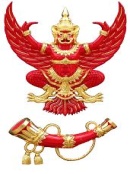 แบบแสดงความคิดเห็น(ร่าง) ประกาศ กสทช. เรื่อง เงื่อนไขมาตรฐานในการอนุญาตประกอบกิจการโทรคมนาคมวัน/เดือน/ปี ที่แสดงความคิดเห็นชื่อตำแหน่งหน่วยงานกรณีเป็นผู้รับใบอนุญาต กรุณาระบุประเภทใบอนุญาตที่ได้รับที่อยู่โทรศัพท์/โทรสารE-mailไปรษณีย์ สำนักการอนุญาตประกอบกิจการโทรคมนาคม ๑ (ปท.๑) สำนักงานคณะกรรมการกิจการกระจายเสียง กิจการโทรทัศน์ และกิจการโทรคมนาคมแห่งชาติ (สำนักงาน กสทช.) เลขที่ ๘๗  ถนนพหลโยธิน ซอย ๘ (สายลม) แขวงสามเสนใน เขตพญาไท กรุงเทพมหานคร ๑๐๔๐๐โทรสาร๐๒ – ๒๗๑ - ๔๒๖๗E-mailTel_license1@nbtc.go.th 